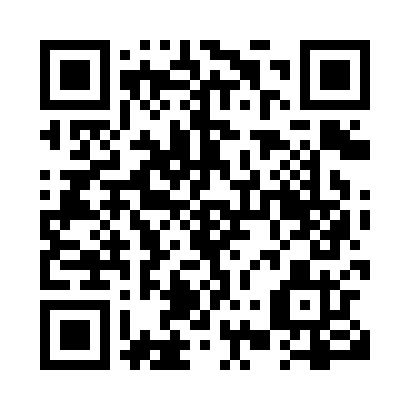 Prayer times for Jeanne-Mance, New Brunswick, CanadaMon 1 Jul 2024 - Wed 31 Jul 2024High Latitude Method: Angle Based RulePrayer Calculation Method: Islamic Society of North AmericaAsar Calculation Method: HanafiPrayer times provided by https://www.salahtimes.comDateDayFajrSunriseDhuhrAsrMaghribIsha1Mon3:285:301:266:539:2211:242Tue3:285:301:266:539:2111:243Wed3:285:311:266:539:2111:244Thu3:295:321:266:529:2111:235Fri3:295:321:266:529:2011:236Sat3:305:331:276:529:2011:237Sun3:305:341:276:529:1911:238Mon3:315:351:276:529:1911:239Tue3:315:361:276:519:1811:2310Wed3:325:361:276:519:1811:2111Thu3:345:371:276:519:1711:2012Fri3:365:381:276:519:1611:1813Sat3:375:391:286:509:1611:1714Sun3:395:401:286:509:1511:1515Mon3:415:411:286:499:1411:1416Tue3:435:421:286:499:1311:1217Wed3:445:431:286:499:1211:1118Thu3:465:441:286:489:1111:0919Fri3:485:451:286:489:1011:0720Sat3:505:461:286:479:0911:0521Sun3:525:481:286:469:0811:0422Mon3:545:491:286:469:0711:0223Tue3:565:501:286:459:0611:0024Wed3:585:511:286:459:0510:5825Thu4:005:521:286:449:0410:5626Fri4:025:531:286:439:0310:5427Sat4:045:551:286:429:0110:5228Sun4:065:561:286:429:0010:5029Mon4:075:571:286:418:5910:4830Tue4:095:581:286:408:5710:4631Wed4:116:001:286:398:5610:44